Coyote Camp is a time when Students learn what it is like to be a Coble Coyote!Students will go on a tour of the school, learn the Coyote traditions, attend a pep rally, learn how to use their lockers, and meet new friends before school starts.Lunch will be provided.  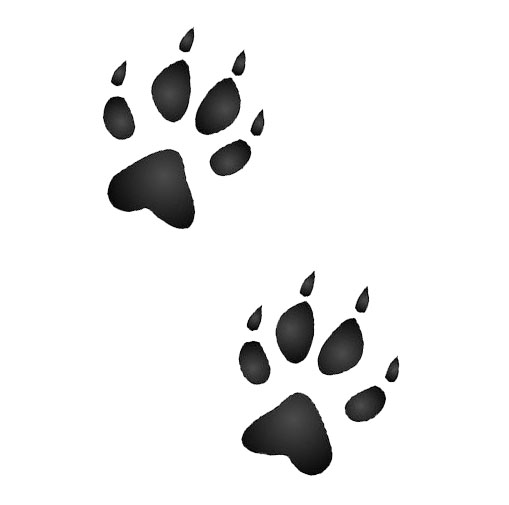 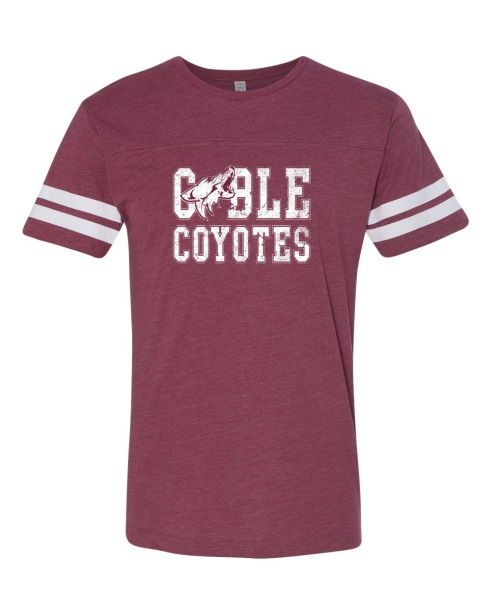 Coble Spirit shirts will be available for purchase the day of camp.  $15.00Now You’re A...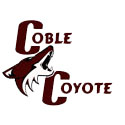 Camp DateTuesday August 1, 2017Schedule of EventsStudent Check-In Cafeteria @ 9:00Drop off and Pick up will be in the back between the gym and CafeCoyote Camp 9:30-12:00Parent Meeting 11:00-12:00LibraryStudent Lunch 11:30-12:00Pizza and DrinkREGISTRATION FORMCOYOTE CAMP 2017DUE July 26, 2017STUDENTS NAME:___________________________PARENT NAME:_____________________________PHONE NUMBER: ___________________________STUDENT ALLERGIES, MEDICATION, MEDICAL CONDITIONS: _______________________________________________________________________EMERGENCY CONTACT NAME/NUMBER:__________________________________________________________________________________I will ___ Will not____ be attending the Parent Meeting at 11:00 PLEASE MAIL OR BRING THIS FORM AND $5.00 REGISTRATION FEE TO:JAMES COBLE MIDDLE SCHOOLATTN: COYOTE CAMP1200 BALLWEG ROADArlington, TX 76002For any questions contactLaura Myers lauramyers@misdmail.org